Lectio agostana 2022. Libro di Isaia. Venerdì 5 agosto. Is 44, 1-28. Io sono il primo e l’ultimo.  Presentazione del capitolo 44Questo capitolo appare come una digressione contro l’idolatria, almeno dal versetto 9 in poi. La cosa più curiosa è il tono sarcastico; si concentra, infatti, non tanto agli idoli in sé quanto alla loro fabbricazione. Viene messa in luce l’assurdità di un artigiano che non si accorge che adora una propria creatura. L’accecamento dell’idolatria è adorare l’opera delle proprie mani. Cose del genere ne vediamo capitare tutti i giorni….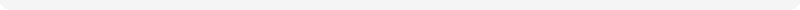 